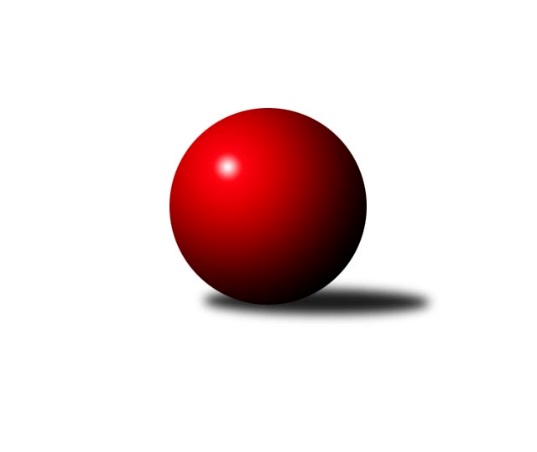 Č.6Ročník 2020/2021	9.8.2020Nejlepšího výkonu v tomto kole: 2470 dosáhlo družstvo: SKK Rokycany ALetní liga - skupina A 2020/2021Výsledky 6. kolaSouhrnný přehled výsledků:Kuž.Holýšov	- CB Dobřany		dohrávka		9.8.SKK Rokycany A	- KK Konstruktiva Praha  B		dohrávka		9.8.Tabulka družstev:	1.	Kuž.Holýšov	0	0	0	0	0.0 : 0.0 	0.0 : 0.0 	 0	0	2.	CB Dobřany	0	0	0	0	0.0 : 0.0 	0.0 : 0.0 	 0	0	3.	SKK Rokycany A	0	0	0	0	0.0 : 0.0 	0.0 : 0.0 	 0	0	4.	KK Konstruktiva Praha  B	0	0	0	0	0.0 : 0.0 	0.0 : 0.0 	 0	0Podrobné výsledky kola:Pořadí jednotlivců:	jméno hráče	družstvo	celkem	plné	dorážka	chyby	poměr kuž.	MaximumSportovně technické informace:Starty náhradníků:registrační číslo	jméno a příjmení 	datum startu 	družstvo	číslo startu
Hráči dopsaní na soupisku:registrační číslo	jméno a příjmení 	datum startu 	družstvo	Program dalšího kola:Nejlepší šestka kola - absolutněNejlepší šestka kola - absolutněNejlepší šestka kola - absolutněNejlepší šestka kola - absolutněNejlepší šestka kola - dle průměru kuželenNejlepší šestka kola - dle průměru kuželenNejlepší šestka kola - dle průměru kuželenNejlepší šestka kola - dle průměru kuželenNejlepší šestka kola - dle průměru kuželenPočetJménoNázev týmuVýkonPočetJménoNázev týmuPrůměr (%)Výkon2xMichal JiroušRokycany6361xMichal JiroušRokycany108.66365xRoman PytlíkRokycany6252xLukáš DoubravaDobřany107.255855xJan EndrštRokycany6135xRoman PytlíkRokycany106.726255xPavel VymazalKonstruktiva B6025xJan EndrštRokycany104.676132xVojtěch ŠpelinaRokycany5965xPavel VymazalKonstruktiva B102.86023xLukáš DoubravaDobřany5854xJosef Fišer ml. ml.Dobřany102.3558